Table S1 Soil bacterial community diversity parameters of different treatments in various top soils at blossom-needling and podding stages.Means denoted by different letters within the same column indicate significant differences according to Tukey’s test (P < 0.05); MP: monocropping of peanut; IC: intercropping of peanut and cotton without barriers; NC: intercropping of peanut/cotton with 100 μm nylon mesh barrier, NC-P: peanut strip, NC-C: cotton strip; SC: intercropping of peanut/cotton with solid barrier, SC-P: peanut strip, SC-C: cotton strip.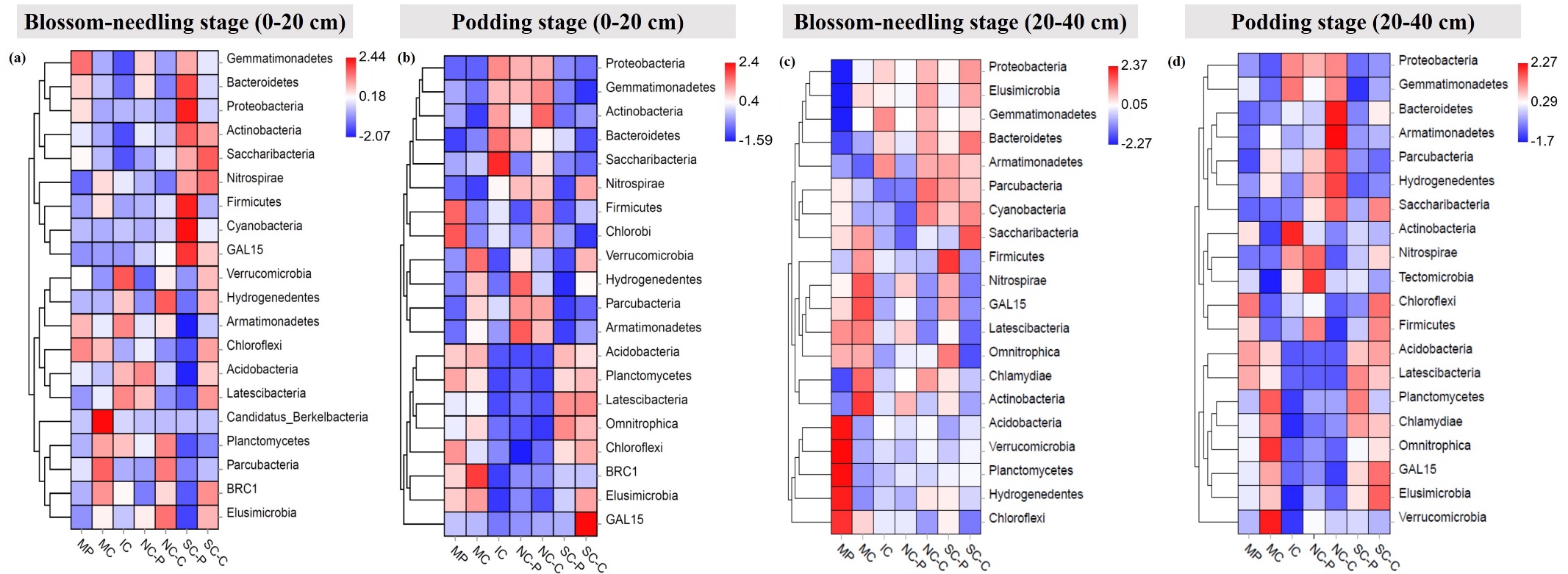 Fig. S1Growth stage/SoilTreatmentNumber of OTUsShannon indexSimpson indexACEChaoBlossom-needling stage/0-20 cmMP6523.67±436.21 a10.49±0.05 a0.998136±0.000145 a8044.40±634.61 a8201.17±656.1 aBlossom-needling stage/0-20 cmMC5532.33±297.49 bc10.45±0.05 a0.998143±0.000098 a6849.17±377.67 bc7046.22±348.52 acBlossom-needling stage/0-20 cmIC6065.33±362.71 ab10.42±0.02 a0.998041±0.000032 a7563.08±471.71 ab7697.10±479.81 abBlossom-needling stage/0-20 cmNC-P5558.00±202.51 bc10.31±0.05 a0.997899±0.000133 a6821.02±290.58 bc6941.47±242.47 bcBlossom-needling stage/0-20 cmNC-C5632.33±174.61 bc10.51±0.04 a0.998213±0.000048 a6944.51±188.87 ac7175.97±153.77 acBlossom-needling stage/0-20 cmSC-P5014.67±420.01 c10.15±0.38 a0.996468±0.002589 a6270.85±518.59 c6471.39±581.21 cBlossom-needling stage/0-20 cmSC-C5844.33±24.09 abc10.52±0.1 a0.998182±0.000175 a7248.76±35.12 abc7428.07±59.9 abcBlossom-needling stage/20-40 cmMP4514.33±347.63 ab10.33±0.02 ab0.998125±0.000101 a5539.60±474.98 ab5703.46±479.15 abBlossom-needling stage/20-40 cmMC4418.33±221.86 ab10.09±0.06 b0.997059±0.000156 b5418.85±264.83 ab5594.07±251.53 abBlossom-needling stage/20-40 cmIC4814.67±605.8 ab10.26±0.05 ab0.997843±0.0001 a6096.93±890.67 ab6234.92±898.5 abBlossom-needling stage/20-40 cmNC-P4382.00±19.52 ab10.24±0.06 ab0.997842±0.000137 a5433.60±79.25 ab5568.65±71.01 abBlossom-needling stage/20-40 cmNC-C5216.33±36.2 a10.45±0.04 a0.998019±0.000197 a6459.21±88.86 a6629.25±84.22 aBlossom-needling stage/20-40 cmSC-P4072.67±161.75 b10.22±0.19 b0.997823±0.000434 a5134.73±221.15 b5200.36±269.1 bBlossom-needling stage/20-40 cmSC-C4551.33±277.63 ab10.31±0.04 ab0.997798±0.000062 a5722.50±380.83 ab5914.76±349.06 abPodding stage/0-20 cmMP4655.67±65.58 cd10.25±0.04 ab0.9976±0.000153 ab5960.51±99.51 cd6181.36±119.11 cdPodding stage/0-20 cmMC4979.67±441.36 cd10.27±0.10 ab0.997481±0.000123 ab6250.13±547.38 cd6432.91±598.01 bcdPodding stage/0-20 cmIC5875.33±158.88 ab10.30±0.07 ab0.996792±0.000418 b7408.60±244.74 ab7443.92±246.59 abPodding stage/0-20 cmNC-P5398.00±383.12 abc10.14±0.069 b0.996865±0.000598 b6944.07±598.61 ac7034.75±552.03 acPodding stage/0-20 cmNC-C6122.00±506.97 a10.38±0.17 ab0.997288±0.000444 ab7789.71±617.64 a7943.78±576.33 aPodding stage/0-20 cmSC-P4480.67±158.88 d10.18±0.08 ab0.997418±0.000458 ab5641.40±224.13 d5766.95±165.61 dPodding stage/0-20 cmSC-C5058.33±169.14 bcd10.41±0.08 a0.997995±0.000142 a6385.74±192.56 bcd6553.96±191.82 bcdPodding stage/20-40 cmMP4760.33±631.39 a10.32±0.02 ab0.997969±0.000139 a5929.39±860.45 a6085.00±841.38 aPodding stage/20-40 cmMC4709.00±162.23 a10.32±0.17 ab0.997886±0.000428 a5823.80±194.52 a5999.15±154.54 aPodding stage/20-40 cmIC4588.67±549.72 a10.08±0.17 b0.997488±0.000264 a5847.4±663.98 a5990.71±687.99 aPodding stage/20-40 cmNC-P4875±82.15 a10.24±0.13 ab0.997789±0.000269 a5992.8±121.52 a6196.62±171.33 aPodding stage/20-40 cmNC-C5663±465.06 a10.42±0.05 a0.997876±0.000017 a6982.46±529.86 a7235.68±474.3 aPodding stage/20-40 cmSC-P4270±868.19 a10.18±0.08 ab0.997805±0.00023 a5345.42±1101.15 a5521.4±1056.34 aPodding stage/20-40 cmSC-C4756.33±583.06 a10.38±0.11 ab0.998123±0.000093 a6093.6±918.52 a6329.69±840.02 a